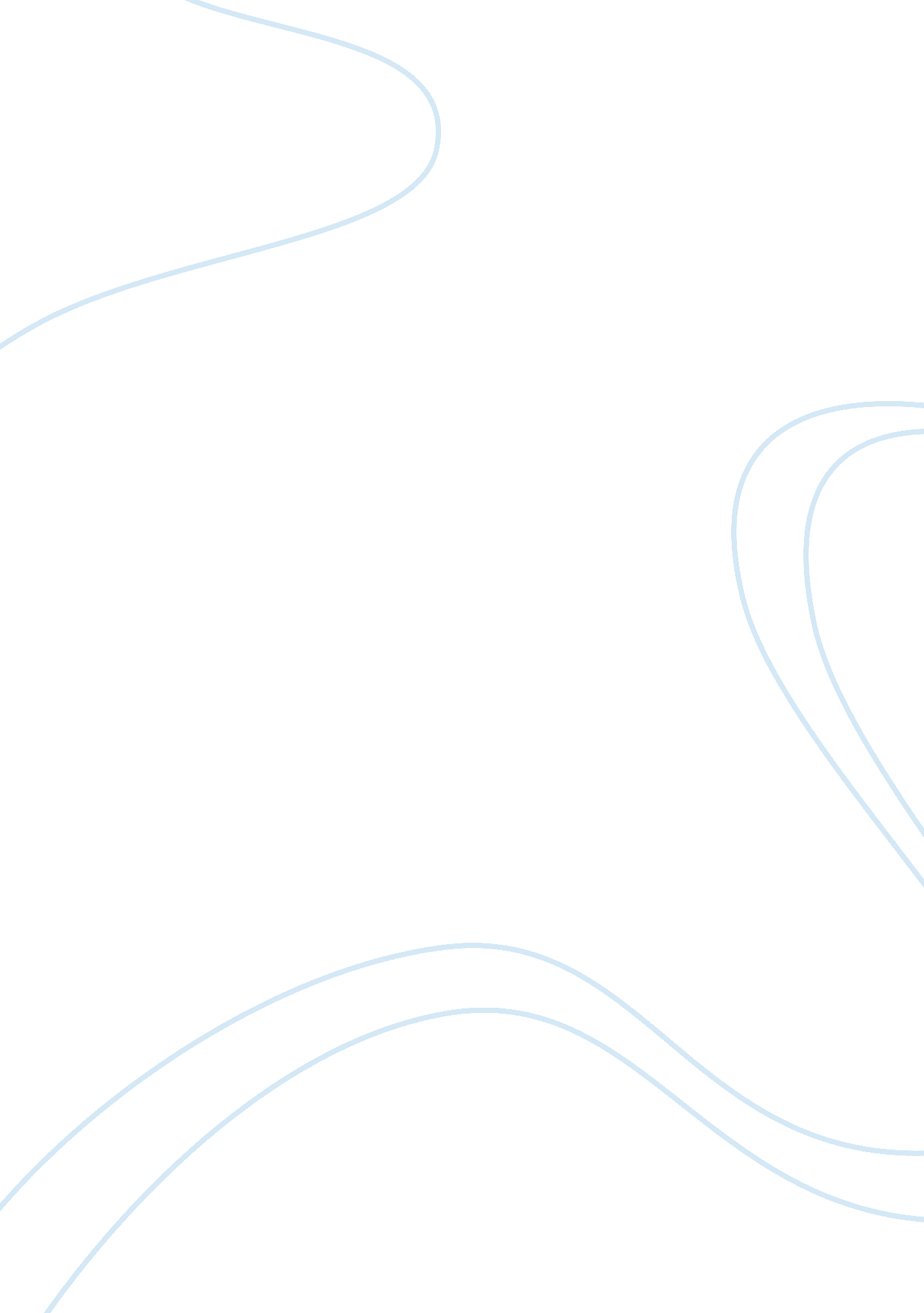 Nursing researchHealth & Medicine, Nursing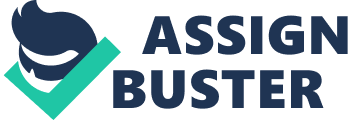 Nursing Research Qn Research using human s may be harmful on the s. In this case, using human subjects during research may adversely affect their health if the researchers were trying new interventions on the subjects to investigate their effectiveness. However, it is important for researchers to explain to the subjects about any side effects associated with the research being carried. This way, human subjects will be aware of the dangers that they were subjecting themselves to before agreeing to become subjects. Overall, the aim of using human subjects in research is to ascertain the safety of patients by developing interventions that were safe and promoting quality care. However, human beings life should not be risked while trying to achieve the overall objective of patients’ safety. 
Qn. 2 
The world continues to experience changes in different aspects that impact provision of quality care. In this case, the aspects of technology, medication, equipment, and changes in the units’ scope of services are evolving at a high rate. In effect, these changes require nurses to ensure that they were accustomed to these changes and updated their competencies in line with these changes that brought new interventions to provision of quality care. Importantly, nursing education institutions realize the effects of these changes in provision of care and provide opportunities for nurses to update their educational competencies. In effect, it is crucial for nurses to update their educational competencies either yearly or every six months while in-service in order to stay up-date with the current technology, medication, equipment, or changes in the units scope of services. In effect, they will be able to provide quality care to their patients. 